
АДМИНИСТРАЦИЯ КУШВИНСКОГО ГОРОДСКОГО ОКРУГА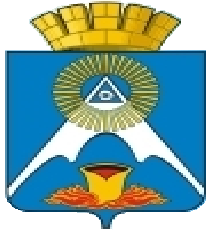 ПОСТАНОВЛЕНИЕот 21.02.2017 г. № 191г. КушваО закреплении муниципальных дошкольных образовательных организаций, реализующих программы дошкольного образования, за конкретными территориями Кушвинского городского округаВ соответствии с Федеральным законом от 29.12.2012 № 273-ФЗ «Об образовании в Российской Федерации» и Федеральным законом от 06.10.2003 № 131-ФЗ «Об общих принципах организации местного самоуправления в Российской Федерации», руководствуясь Уставом Кушвинского городского округа, в целях обеспечения прав граждан на общедоступность и бесплатность дошкольного образования, учета детей, подлежащих обучению по образовательным программам дошкольного образования, администрация Кушвинского городского округаПОСТАНОВЛЯЕТ:	1. Утвердить перечень муниципальных дошкольных образовательных организаций, реализующих программы дошкольного образования, закрепленных за конкретными территориями Кушвинского городского округа (прилагается).	2. В случае установления (выявления) территории Кушвинского городского округа, не включенной в перечень закрепленных за муниципальными дошкольными образовательными организациями настоящим постановлением, на которой проживают граждане, имеющие право на получение общего образования, родители (законные представители) имеют право направить заявление в Управление образования Кушвинского городского округа. Управление образования Кушвинского городского округа в течение 10 рабочих дней определяет образовательную организацию с учетом его территориальной доступности и наполняемости для реализации права ребенка на получение общедоступного и бесплатного дошкольного образования.	4. Признать постановление администрации Кушвинского городского округа от 31 декабря 2015 года № 2028 «О закреплении муниципальных дошкольных образовательных учреждений, реализующих программы дошкольного образования, за конкретными территориями Кушвинского городского округа» утратившим силу.5. Настоящее постановление разместить на официальном сайте Кушвинского городского округа в сети Интернет. 6. Контроль за исполнением настоящего постановления возложить на заместителя главы администрации Кушвинского городского округа Веремчука В.Н.Глава городского округа				                  	          М.В.СлепухинУТВЕРЖДЕНпостановлением администрации Кушвинского городского округаот 21.02.2017 г. № 191«О  закреплении муниципальных дошкольных образовательных организаций, реализующих программы дошкольного образования, за конкретными территориями Кушвинского городского округа»Перечень муниципальных дошкольных образовательных организаций, реализующих программы дошкольного образования, закрепленных за конкретными территориями Кушвинского городского округа	1. Муниципальное автономное дошкольное образовательное учреждение детский сад № 5 общеразвивающего вида с приоритетным осуществлением деятельности по познавательно-речевому развитию детей:	Здание 1 (ул. Кузьмина, 35)	улицы Первомайская (от пересечения с улицей Шляхтина), Коммуны (от пересечения с улицей Шляхтина до пересечения с улицей Свердлова), Кузьмина (от пересечения с улицей Шляхтина), Солнечная (от пересечения с улицей Шляхтина), Шляхтина, Высокая, Советская (до пересечения с улицей Шиханова), Степана Разина, Фадеевых (от  пересечения с улицей Степана Разина до пересечения с улицей Володарского), Володарского;	переулки Ким, Клубный, Труда.	Здание 2 (ул. Союзов, 5)	улицы Строителей (до пересечения с улицей Красноармейская, четная сторона), Союзов (до пересечения с улицей Строителей), Фадеевых (до пересечения с улицей Красноармейская), Майданова, Малая Благодатка, Некрасова.	2. Муниципальное автономное дошкольное образовательное учреждение детский сад № 9 комбинированного вида:	улицы Луначарского (от пересечения с улицей Строителей; кроме дома № 12), Союзов (от пересечения с улицей Гвардейская  до пересечения с улицей Свободы, нечетная сторона), Свободы, Республики (от пересечения с улицей  Свободы до пересечения с переулком Южный), Кирова, Суворова, Энгельса, Фрунзе, Шевченко, Союзов дома № 23, № 23А;	переулки Дачный.	Зачисление, перевод обучающихся в группы, реализующие основные общеобразовательные программы дошкольного образования для детей с ограниченными возможностями здоровья производится независимо от места проживания обучающихся.	3. Муниципальное автономное дошкольное образовательное учреждение детский сад № 10 общеразвивающего вида с приоритетным осуществлением деятельности по социально-личностному развитию детей:	Здание 1 (ул. Рабочая, 50г)	улицы Кооперативная, Рабочая, Уральская, Садовая, Железнодорожников, Всеобуча, Павлика Морозова, Зырянова, Ленина (от пересечения с улицей Советская), Карла Маркса (от пересечения с улицей  Советская), Пионеров (от пересечения с улицей Советская), Прокофьева, Крестьянская, Карла Либкнехта, Шиханова	переулки Набережный, Рабочий.	Здание 2 (ул. Ленина, 176)	улицы Советская (от пересечения с улицей Шиханова), Карла Маркса (до пересечения с улицей Советская), Пионеров (до пересечения с улицей Советская), Ленина (до пересечения с улицей Советская), Лермонтова, Мамина – Сибиряка, Металлургов, Розы Люксембург, 9 Января, Чапаева, 40 лет Победы, Шефская, Кузьмина (до пересечения с улицей Шляхтина), Коммуны (до пересечения с улицей Шляхтина), Первомайская (до пересечения с улицей Шляхтина), Володарского (до пересечения с улицей Шляхтина), Солнечная (до пересечения с улицей Шляхтина), Восточная, Мичурина, Колхозная, Гоголя, Совхозная;	переулки Заводской, Челюскинцев, Доменный, Комсомольский, Молодежный, Шлакоблочный, Северный.	4. Муниципальное автономное дошкольное образовательное учреждение детский сад № 12:	улицы Транспортная, Зои Космодемьянской, Физкультурников, Весенняя, Дзержинского, Сталеваров, Березовая, Заречная, Набережная, Горького, Баранчинская, Сафонова, Новая, 8 Марта, Паровозников, Черепановых, Локомотивная, Станционная (нечетная сторона), Привокзальная (нечетная сторона);	переулки Ключевой, Вишневый, Баранчинский.	5. Муниципальное автономное дошкольное образовательное учреждение детский сад № 18 (поселок Баранчинский):	улицы Победы, Коммуны (до пересечения с улицей Физкультурников), Физкультурников, Чапаева, Мира, Железнодорожников, Новоселов, Труда, Матросова, Дружбы, Бажова, Щорса, Союзов, Ясная, Молодежная, Северная, Комсомольская, Садовая (четная сторона), Горького (до пересечения с улицей Садовая), Привокзальная, Ленина (до пересечения с улицей Садовая);	переулки Лескомский (до пересечения с ул. Красноармейская) Квартальный.	6. Муниципальное автономное дошкольное образовательное учреждение детский сад № 23 комбинированного вида: 	Здание 1 (ул. Красноармейская, 4)	Зачисление, перевод обучающихся в группы, реализующие основные общеобразовательные программы дошкольного образования для детей с ограниченными возможностями здоровья производится независимо от места проживания обучающихся.	Здание 2 (ул. Союзов, 25) 	улицы Союзов (от пересечения с улицей Свободы до пересечения с улицей Трактовая; кроме дома № 23, № 23А), Республики (от пересечения с переулком Южный до пересечения с улицей Трактовая), Интернационала, Бурильщиков, Трактовая, Стахановцев, Рудничная, Щорса, Буровиков, Логовая, Лайская, Лизы Чайкиной, Громовой, Победы, Матросова, 40 лет Октября, Новоселов, Дружбы;  		переулки 	Южный, Рудный, Горный, Северный;	поселок Валуевский.	В дошкольное образовательное учреждение принимаются дети по направлению Государственного учреждения здравоохранения Свердловской области «Противотуберкулезный диспансер №3» независимо от места проживания.	7. Муниципальное автономное дошкольное образовательное учреждение детский сад № 24 общеразвивающего вида с приоритетным осуществлением деятельности по социально-личностному развитию детей:	улицы 70 лет Октября, Студенческая, Льва Толстого, Перевалочная, Доватора, Фурманова, Пархоменко, Гагарина, Олега Кошевого, Трактористов, Лесорубов, Чехова, Путейцев, Декабристов, Вагонная, Линейная, Привокзальная (четная сторона), Станционная (четная сторона);	переулок Серебрянский.	8. Муниципальное автономное дошкольное образовательное учреждение детский сад № 25 общеразвивающего вида с приоритетным осуществлением деятельности по художественно – эстетическому развитию детей (поселок Баранчинский):	улицы Ленина (от пересечения с улицей Садовая), Луначарского, Красноармейская, Розы Люксембург, Республики, Революции, Коммуны (от пересечения с улицы Физкультурников), Носова, Крутояр, Плотинская, Садовая (нечетная сторона), Горького (от пересечения с улицей Садовая), 1 Мая;	переулки: Лескомский (от пересечения с улицей Красноармейская).	9. Муниципальное автономное дошкольное образовательное учреждение детский сад № 30 общеразвивающего вида с приоритетным осуществлением деятельности по художественно-эстетическому развитию детей:	улицы Гвардейцев (от пересечения с улицей Союзов, четная сторона), Союзов (от пересечения с улицей Строителей до пересечения с улицей Гвардейцев, нечетная сторона), Красноармейская (от пересечения с улицей Строителей (дома № 15, № 18), Строителей (от пересечения с  улицей Союзов  до пересечения с улицей Луначарского, нечетная сторона), Луначарского дом № 12.	10. Муниципальное автономное дошкольное образовательное учреждение детский сад № 31 присмотра и оздоровления с приоритетным осуществлением санитарно – гигиенических, профилактических и оздоровительных мероприятий и процедур (поселок Баранчинский):	улицы Октябрьской Революции, 8 Марта, Свердловская, Кирова, Карла Либкнехта, Восточная, Советская, Крестьянская, Актайская, Калинина, Свободы, Уральская, Володарского, Инструментальщиков, Рабочий, Хутор, Чкалова, Пионеров, Павлика Морозова, Южная, Татищева;	переулки Синегорский, Гарелый, Верхний Нагорный, Нижний Нагорный, Набережный.	Зачисление, перевод обучающихся в группы, реализующие основные общеобразовательные программы дошкольного образования для детей с ограниченными возможностями здоровья производится независимо от места проживания обучающихся.	11. Муниципальное автономное дошкольное образовательное учреждение детский сад № 32 общеразвивающего вида с приоритетным осуществлением  деятельности по художественно-эстетическому развитию детей:	улицы Красноармейская (до пересечения с улицей Строителей), Свердлова, Коммуны (от пересечения с улицей Свердлова до пересечения с улицей Строителей), Луначарского (до пересечения с улицей Строителей), Строителей (от пересечения с улицей Коммуны до пересечения с улицей Красноармейская, четная сторона).	12. Муниципальное автономное дошкольное образовательное учреждение детский сад № 58 общеразвивающего вида с приоритетным осуществлением деятельности по художественно-эстетическому развитию детей:	улицы Западная, Машинистов, Титова, Василькова, Энергетиков, Кондукторская, Зеленая, Молодости, Степная, Белинского, Полевая, Чкалова, Бисерская, Бисертская, Школьная, Электровозников;	переулок Азиатский.	13. Муниципальное автономное дошкольное образовательное учреждение детский сад № 59 комбинированного вида:	улицы Маяковского (четная сторона), Магистральная (четная сторона), Калинина, Бажова, Серова, Чумпина, Тургенева (четная сторона), Шахтеров (четная сторона);	переулок Безымянный.	Зачисление, перевод обучающихся в группы, реализующие основные общеобразовательные программы дошкольного образования для детей с ограниченными возможностями здоровья производится независимо от места проживания обучающихся.	14. Муниципальное автономное дошкольное образовательное учреждение детский сад № 61 общеразвивающего вида с приоритетным осуществлением деятельности по познавательно-речевому развитию детей:	улицы Горняков, Строителей (нечетная сторона до пересечения с улицей Союзов), Союзов (от пересечения с улицей Строителей до пересечения с улицей Свободы, четная сторона), Гвардейцев (до пересечения с улицей Союзов), Республики (до пересечения с улицей Свободы).	15. Муниципальное автономное дошкольное образовательное учреждение детский сад № 62 общеразвивающего вида с приоритетным осуществлением деятельности по художественно-эстетическому развитию детей:	улицы Маяковского (нечетная сторона), Центральная, Пушкина, Осипенко, Расковой, Магистральная (нечетная Сторона), Тургенева (нечетная Сторона), Шахтеров (нечетная Сторона).	16. Муниципальное казенное общеобразовательное учреждение средняя общеобразовательная школа посёлка Азиатская:	поселки Азиатская, Хребет Уральский. 